 Zoek de 15 ui-woorden ui het woordpakket.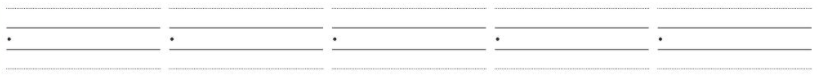 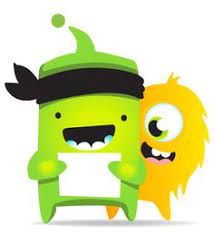 Onderstreep de pakketwoorden in de zin. Schrijf de zin nog eens over, met punt.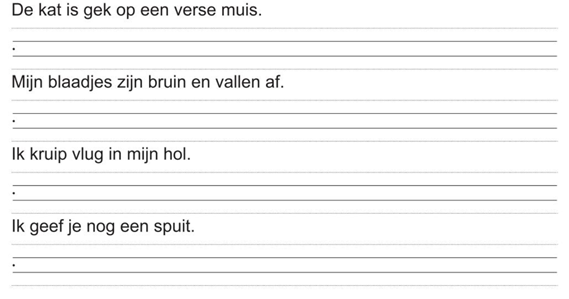 Kleur de ui-tjes die juist zijn. Ze kunnen wel onderstboven staan, maar de ui begint altijd met u.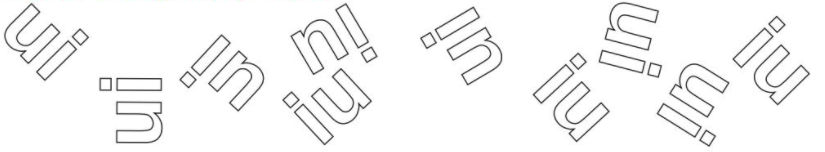 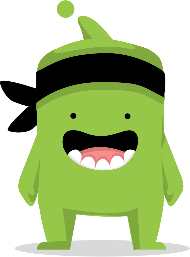 Drie woorden van het woordpakket hebben geen ui. Schrijf ze op. Kies er één uit. Maak dan een zin waarin het woord zit.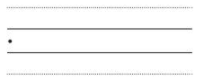 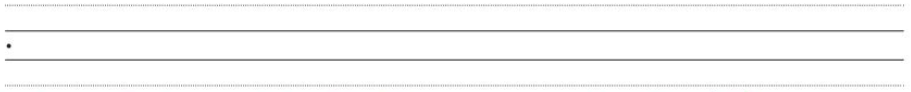 Oei! Deze woorden vliegen hier uit de uiltjespot. Kun je ze nog lezen? Schrijf ze dan twee keer op. 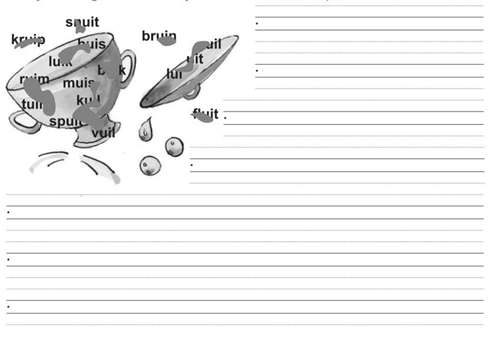 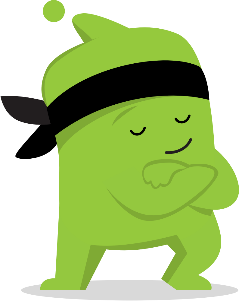 Oefen hier je woordpakket. 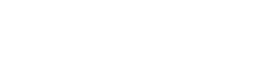 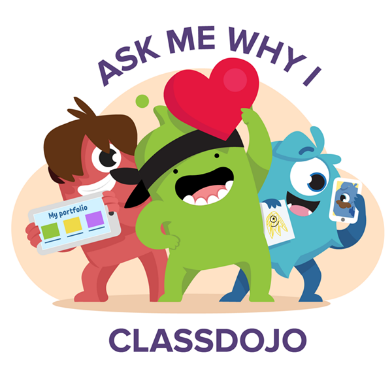 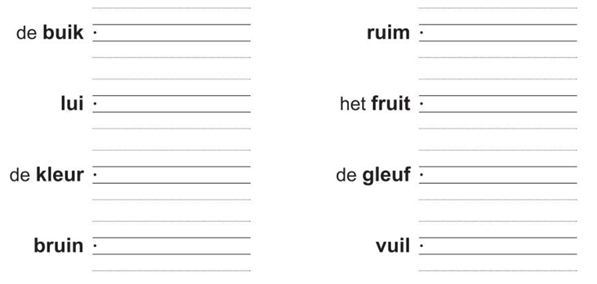 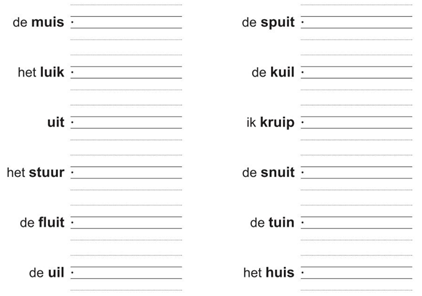  Schrijf de woorden met ui over. Kies uit: 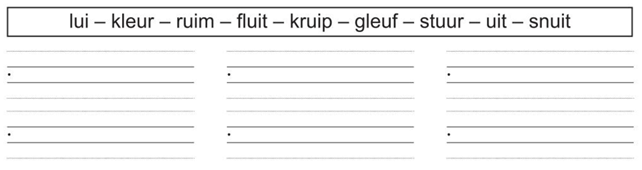 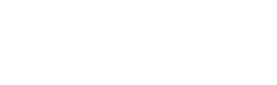 Woordpakket 4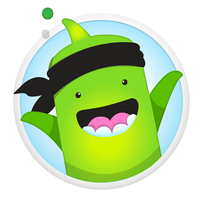 (Woorden met ui) de snuitde muishet luikuitde kuilde uilde buikruimbruinde spuithet stuurik kruipvuilde tuinde kleurhet fruitde gleufhet huisde fluitlui